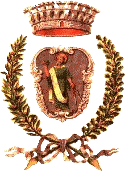 Città di Giovinazzo SETTORE 1° PATRIMONIO E  SERVIZI ISTITUZIONALIServizio demografico70054, piazza Vittorio Emanuele II° n.64Avviso di vendita ALLEGATO 1: Offerta per l’acquisto dell’immobile allibrato alla scheda patrimoniale Lotto _______________ dell’avviso di vendita Il sottoscritto ______________________________________, nato a  ___________________, il _______ e residente in ____________, Via ________________________________________, n. _______, C.F. _______________________________, in possesso della piena capacità di agire,CHIEDEdi essere ammesso a partecipare alla gara per la vendita del bene di cui al lotto ________________ al prezzo di Euro (in cifre) __________________ (in lettere) ______________________________;DICHIARAdi aver preso visione delle condizioni generali riportate nel sopra citato avviso di vendita;che la presente offerta è vincolante ed irrevocabile sino all’esito della procedura e che, in caso di aggiudicazione, l’offerta è vincolante ed irrevocabile per un ulteriore periodo di 180 (centottanta) giorni dalla data di aggiudicazione provvisoria;	che intende procedere al pagamento del prezzo di aggiudicazione entro la data di stipula del contratto,ovvero	che intende procedere al pagamento del prezzo di aggiudicazione entro la data di stipula del contratto mediante accensione di un mutuo bancario ipotecario. (selezionare la modalità di pagamento prescelta)Al riguardo si impegna a versare il prezzo di acquisto dell’immobile nei modi e nei tempi specificati nel predetto Avviso di vendita e che saranno comunicati dal Comune di Giovinazzo, nonché a pagare le spese accessorie.Allega alla presente copia fotostatica di un proprio documento di riconoscimento in corso di validità, sottoscritta in originale.(luogo e data) ___________________________ (firma) ___________________________  